     SAADMaintenance EngineerSaad-394085@gulfjobseeker.com DubaiUAETECHNICAL SKILLSAssessing project requirements Measuring the performance of mechanicalAgreeing budgets, timescales and specifications with clients and managersProviding technical adviceTesting, evaluating, modifying and re-testing productsUsing computer-aided design/modelling softwareINTERESTSReading & Searching for new TechniquesREFERENCEAvailable when request - ""  EXPERIENCE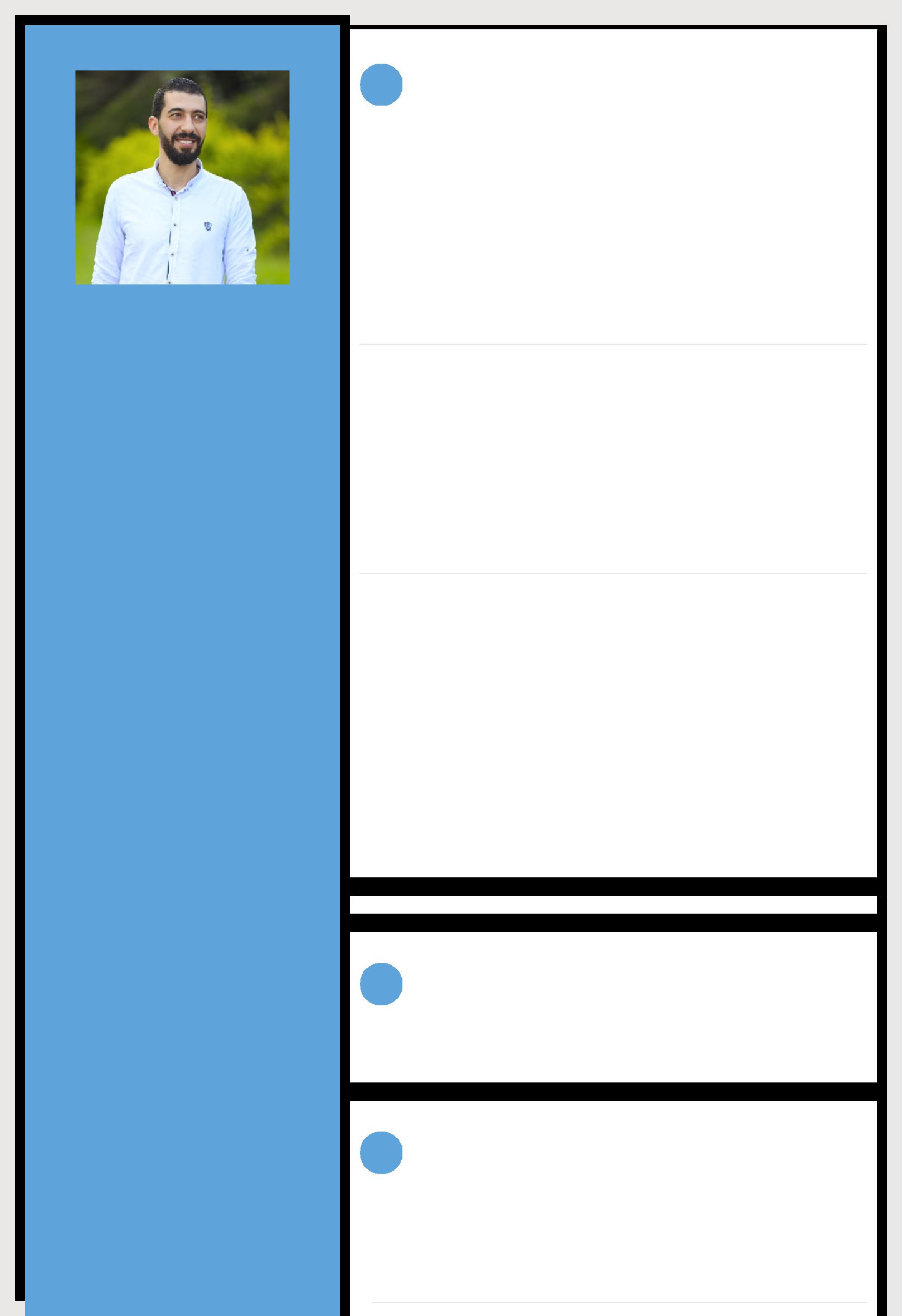  ( Kamara)Maintenance Engineer2017 - PresentCharged for (Cake & Cupcakes & chocolate & Biscuits) Prodution lines.Packaging machines maintaince.Pumps & Boilers maintenance.Double twist (wrapping machines) maintenance.Weighers maintenance.Perform Day-to-day technical tests.Trade and IndustryTechnical Office EngineerJune 2016 - January 2017-Designer for CNC, Punch, Laser cut MachineryDescribe programmable instrumentation that uses letters, numbers and symbols to automate machine operating processes.Responsible for the programming, maintaining, repairing and testing of these machines so that they can effectively carry out the functions necessary for a given enterprise.Armed forcesFirst lieutenantApril 2014 - April 2016Monitor long term maintenance programs and make sure that mandatory items are included to ensure that vehicles operate normally and that no items are omitted.Responsible for ensuring that vehicle maintenance is performed at the right time.Provide information needed to direct specific vehicles to maintenance and repair shop as scheduled.Sure that planned maintenance work is followed requirements in the future.TRAININGToshiba (Manufacturing of Electrical Motors).Egypt Air ( Maintaince of pneumatic Systems).PROJECTSSkyscrapers Glass Washing RobotA robot for cleaning the glass of skyscrapers front. (resbonsible for design and calculations of the project)PERSONAL STRENGTHSWork under pressureTime ManagementHigh MotivatedCAREER OBJECTIVEAn inspired Mechanical Engineer with +5 years experience who is willing to gain more knowledge and new skills A strong believer that ambition along with planning, great effort and effective teamwork are capable of changing the world.Design a ventilation system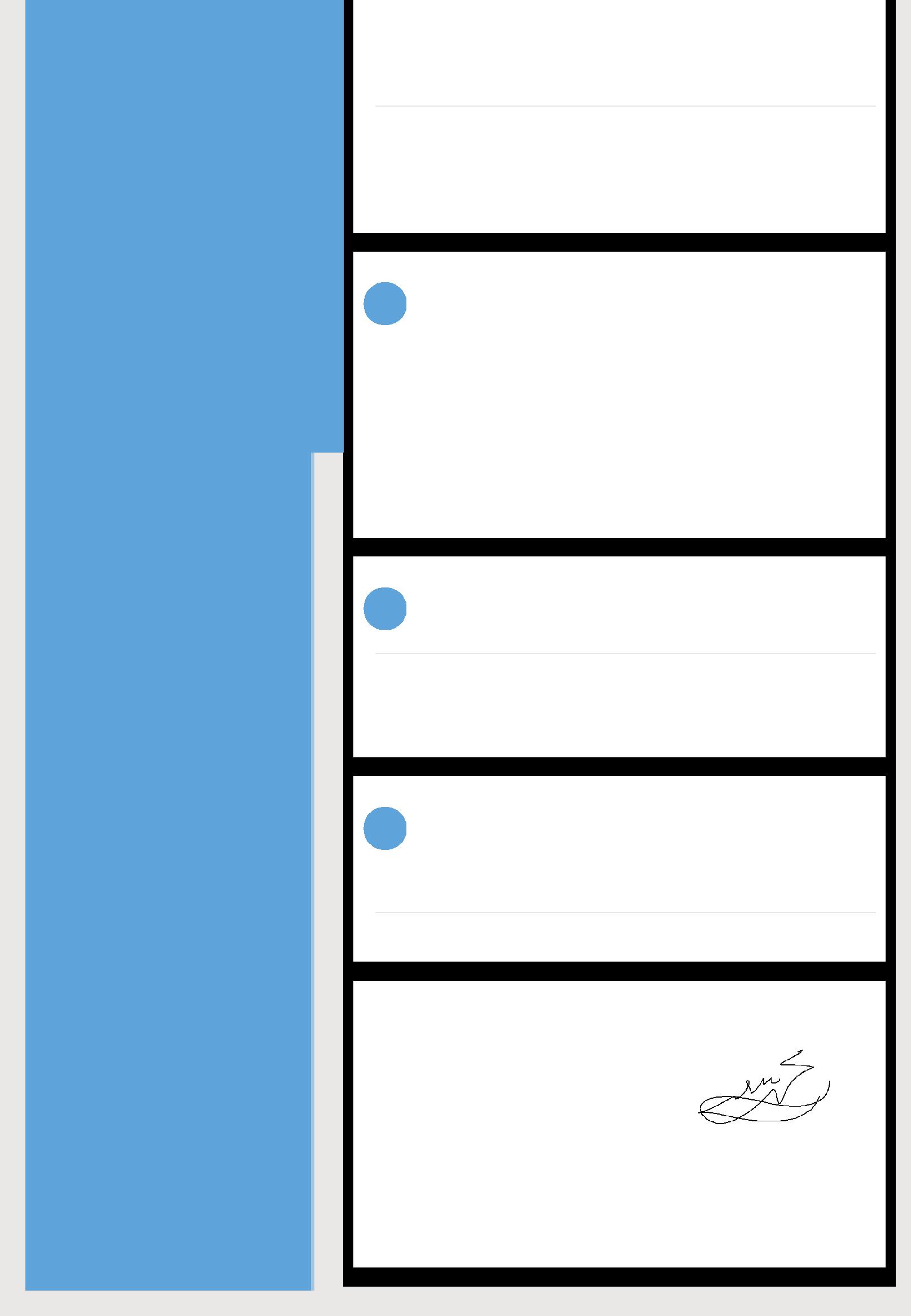 (Designed a ventilation system for a kitchen of a hotel to exhaust smoke and heat and intake a fresh air)Agricultural RobotAn agricultural robot to facilitate the agriculture process, responsible for the programming of this robot).PERSONAL PROFILEEDUCATIONBenha UniversityBachelor of Mechanical Engineering2012  LANGUAGEArabic ( Mother Tongue)English ( Excellent)          SAADDate of Birth: 3/12/1989Marital Status : MarriedMarital Status : MarriedNationality: EgyptianHobby: Reading Searching New Techniques Traveling